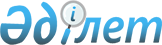 Об определении тарифа на регулярные социально значимые перевозки пассажировПостановление акимата Акжаикского района Западно-Казахстанской области от 5 июня 2015 года № 269. Зарегистрировано Департаментом юстиции Западно-Казахстанской области 1 июля 2015 года № 3941      Руководствуясь Законами Республики Казахстан от 23 января 2001 года "О местном государственном управлении и самоуправлении в Республике Казахстан", от 4 июля 2003 года "Об автомобильном транспорте", акимат Акжаикского района ПОСТАНОВЛЯЕТ: 

      1. Установить тариф на регулярные социально значимые перевозки пассажиров села Чапаево остановка "Нефтебаза" - остановка "Жаик" в размере 67 тенге.

      2. Государственному учреждению "Акжаикский районный отдел жилищно-коммунального хозяйства, пассажирского транспорта и автомобильных дорог" в установленном законодательством порядке принять соответствующие меры по реализации настоящего постановления.

      3. Государственному учреждению "Аппарат акима Акжаикского района" обеспечить государственную регистрацию настоящего постановления в органах юстиции, его официальное опубликование в информационно-правовой системе "Әділет" и в средствах массовой информации.

      4. Контроль за исполнением настоящего постановления возложить на заместителя акима района Т. С. Шиниязова.

      5. Настоящее постановление вводится в действие по истечении десяти календарных дней после дня первого официального опубликования.



      "СОГЛАСОВАНО"
Председатель сессии
Акжаикского районного маслихата            Б. Кухаев
Секретарь маслихата            Д. Джаксыбаев
"8" июня 2015 года


					© 2012. РГП на ПХВ «Институт законодательства и правовой информации Республики Казахстан» Министерства юстиции Республики Казахстан
				
      Аким района

Н. Турегалиев
